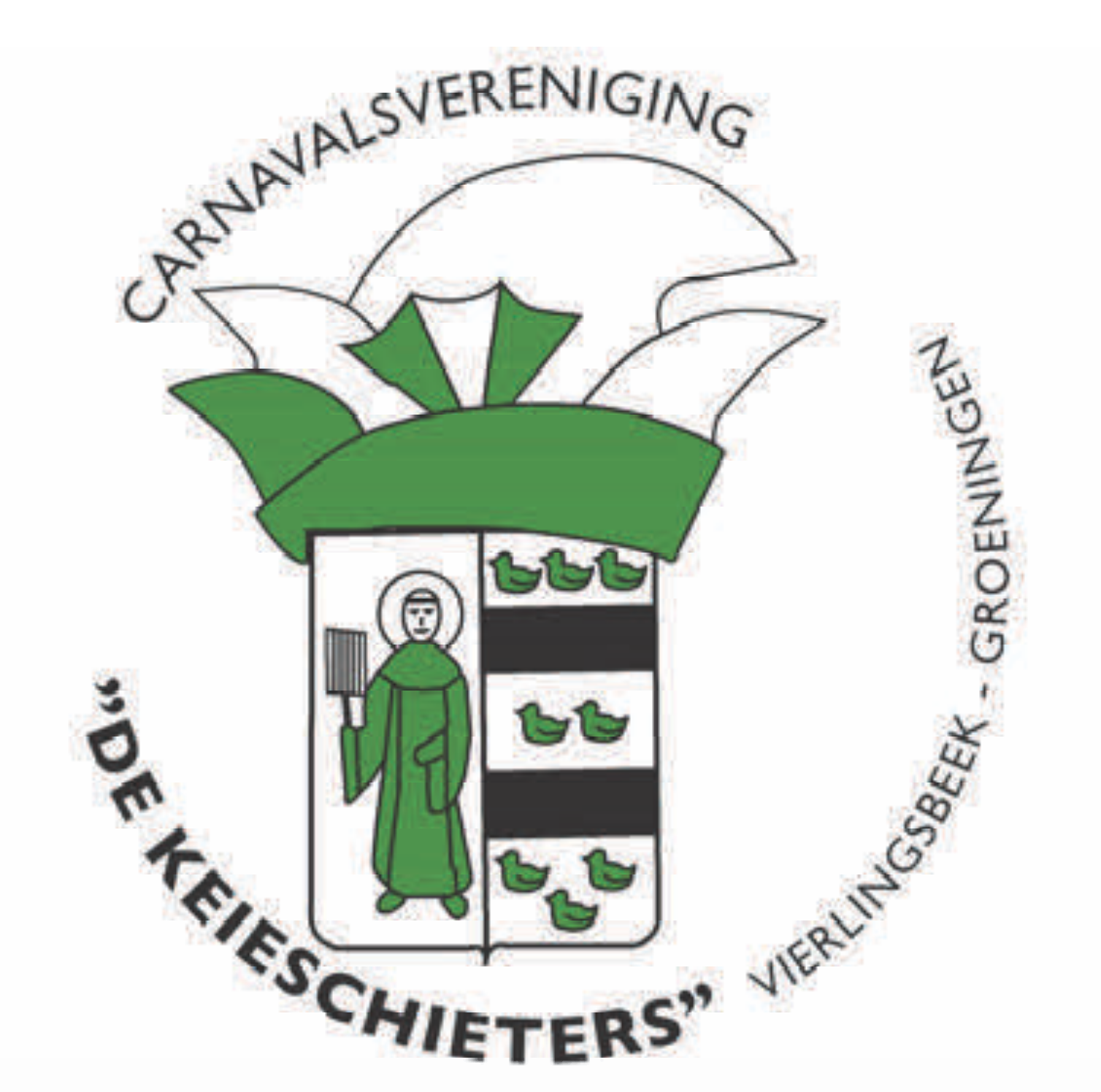 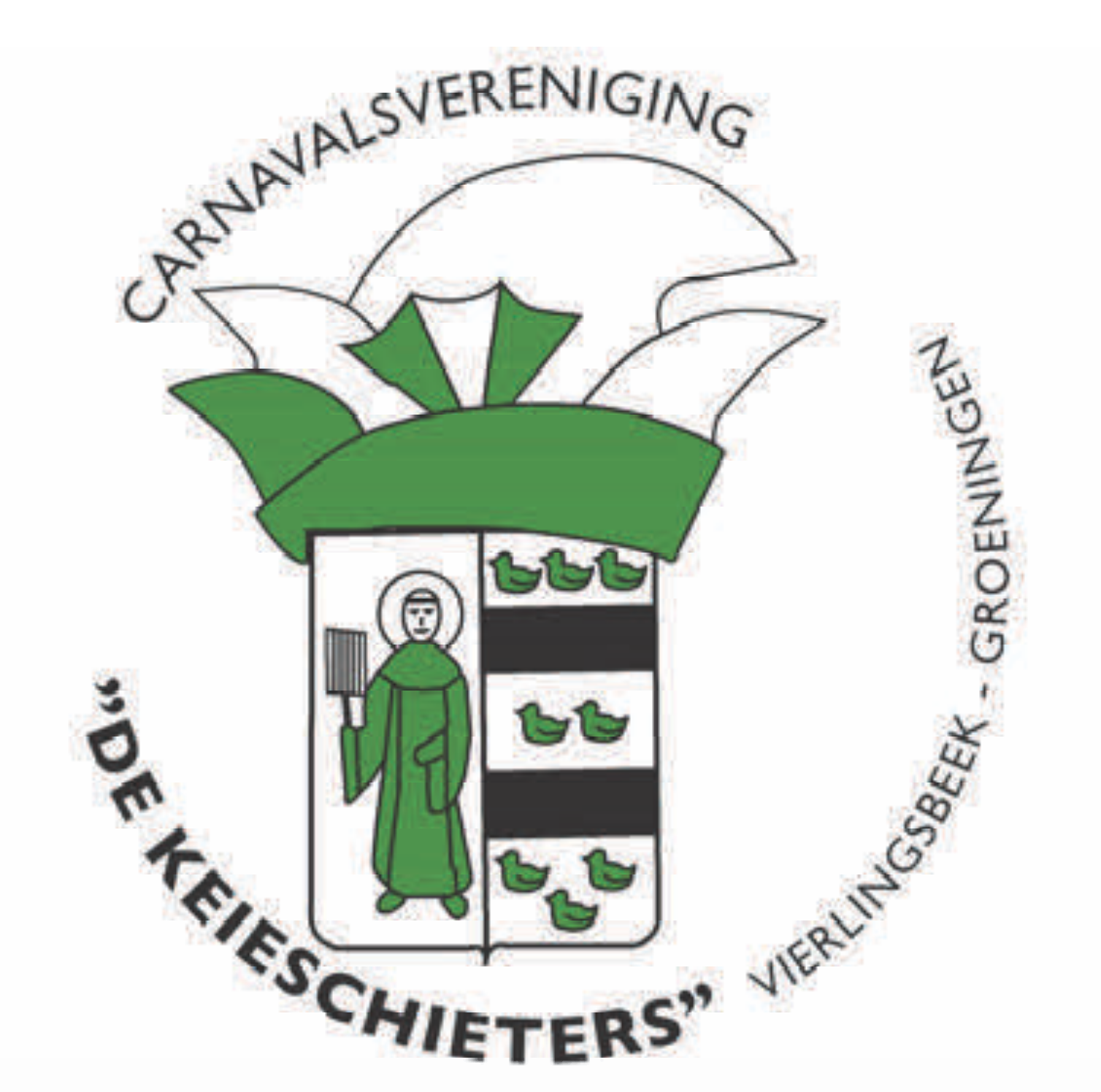 Carnavalsvereniging “de Keieschieters” Vierlingsbeek – Groeningenwww.dekeieschieters.nlTALENTENJACHT 2017Het carnavals seizoen is begonnen. Er is weer een nieuwe jeugdraad enin ons jubileumjaar hebben we als thema:" AL 55 JAOR KEI GOED GEMUTST"Zondag 12 februari 2017 mogen jullie als jeugdige artiesten weer voor een onvergetelijke, spectaculaire talentenjacht in de zaal van “Concordia” gaan zorgen. Heel veel ouders, opa´s, oma´s, andere familie enbekenden zullen weer versteld staan van jullie optredens. Overleg met je vrienden, vriendinnen, klasgenoten en DOE MEE. Geef je op!Je mag natuurlijk ook solo of meerdere keren optreden. Begin snel te bedenken wat je gaat doen. Laat je talenten zien. Start op tijd met goed oefenen en het maken van een decor.De winnaars van de talentenjacht krijgen de wisselbeker en mogen optreden op de “grotecarnavalszitting”.Jongens en meisjes vanaf groep 3 tot en met groep 8  kunnen zichTot 30 januari 2017 opgeven bij:Luciastraat 21 VierlingsbeekAchter de heuf 1 VierlingsbeekHeb je vragen mail ons even: jeugd@dekeieschieters.nlJe krijgt ruim op tijd bericht van ons wat je verder allemaal moet weten." Al 55 jaor kei goed gemutst"Artiestennaam(Groep): ________________________________________eigen buutmars mogelijkNaam Deelnemer(s): _________________________ (evt. achterzijde)Contactpersoon: _____________________________ Tel: ____________Adres: _____________________________ groep 3/4/5/6/7/8 Wie/ Wat ga je doen: ________________________________________Welk nummer: ______________________________________________Mailadres: ______________________________________duidelijk schrijven en in blokletters (denk aan hoofdletters)